MEM2932 Ödev AçıklamaArkadaşlar Dersimiz kapsamında grup ödevi hazırlanacaktır. Ödev konularını ve grup bilgilerini aşağıdaki linkten takip edebilirsiniz.https://docs.google.com/spreadsheets/d/1yfa54tKht5y3lnjIFmmOJTe3GJ5s8udk/edit#gid=785645884Ödev aşağıdaki kurallara göre gerçekleştirilmelidir. Ödev Türkçe ve ekte sunulan taslak form ve içerisinde belirtilen kurallara göre hazırlanmalıdır. Ödev 5 sayfayı geçmeyecek şekilde PDF olarak gönderilmelidir. Ödev intihal benzerlik incelemesinden geçirilerek benzerlik oranı %20 altında olacak şekilde hazırlanmalıdır. Aşağıdaki bilgiler bu inceleme raporunu oluşturmak için kullanılacaktır.Web sayfası: https://www.turnitin.com/Sınıf İsmi: MEM2932 Malzemelerin Fiziksel Özellikleri (MEM2932)Sınıf Numarası: 33829741   Kayıt Anahtarı: 214312 İntihal (TDK: aşırma), bir kişinin eserinde başka kişilerin ifade, buluş veya düşüncelerini kaynak göstermeksizin kendisine aitmiş gibi kullanması.Ödev grup ödevi olmasına rağmen her bir öğrenci PDF olarak ödevi ve detaylı Turnitin benzerlik raporunu göndermelidir.Ayrıca, her bir grup yazıcı çıktısı olarak tek bir PDF ödev ve detaylı Turnitin Benzerlik raporu teslim edeceklerdir. Ödev gönderim tarihi: 23.05.2022Ödev gönderim: https://online.yildiz.edu.tr/ÖDEVLERİ DEĞERLENDİRME VE NOTLANDIRMA KRİTERLERİKonunun araştırma derinliği ve zenginliği + içerik başlık uyumu: % 70Yazım kuralllarına uyum : %10Kaynakça Kullanımı: % 10Etik (Turnitin Raporu: < %20 benzerlik): %10		MEM2932 Malzemelerin Fiziksel ÖzellikleriÖdevMEM2932 Malzemelerin Fiziksel ÖzellikleriÖdevÖĞRENCİ NO- AD-SOYADBaşlık (Ödev konusu), Calibri, pt 12 kalın, ortalanmışBaşlık (Ödev konusu), Calibri, pt 12 kalın, ortalanmışÜrün/malzeme/cihaz (Calibri,  pt 11 kalın, sola dayanmış)Ürün/malzeme/cihaz (Calibri,  pt 11 kalın, sola dayanmış)Seçmiş olduğunuz ürün/malzeme/cihaz vb açıklayınız. Ürünün tanımı, Kullanım amacı,Bölümleri vb detaylı bilgi veriniz.Resim, şekil ve tablolar kullanınız.Metin için yazı tipi ve boyutu: Calibri,  pt. 10, Satır arası boyut: 1,15Bütün metinler iki tarafa yaslanmış olacaktır.Kaynak gösterimi Harvard sitili (Soyadı vd. Yıl) şeklinde olmalıdır (Yilmazer vd. 2022). (vd. ve diğerleri).Bilgisi verilen kaynaklar en sonra kaynaklar bölümünde alfabetik soyadı sırasına göre listelenecektir. Verilen Denklemler (Eşitlikler, Bağıntılar) metin içerisinde ortalanır ve sağ yaslı olarak ve numaralandırma yapılarak gerekiyorsa kaynak bilgisi verilerek yazılır.V=IR                                                                                 Eşitlik 1 (Yilmazer vd. 2022).Şekil ve Tablolar verilirken. Bilgi yazı tipi şekillerde şekil altına tablolarda tablo üstüne yazılır. Bilgilendirme metni: Calibri pt. 9 olacaktır. Aşağıda örneklerle açıklanmıştır.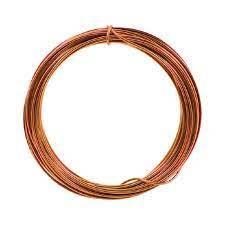 Şekil 1. Resim-Şekil bilgisi resmin altına yazılır [Huth vd. 1986]Tablo 1. Tablo bilgisi tablonun üzerine yazılır [Huth vd. 1986]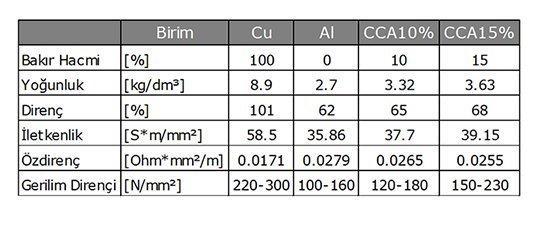 Seçmiş olduğunuz ürün/malzeme/cihaz vb açıklayınız. Ürünün tanımı, Kullanım amacı,Bölümleri vb detaylı bilgi veriniz.Resim, şekil ve tablolar kullanınız.Metin için yazı tipi ve boyutu: Calibri,  pt. 10, Satır arası boyut: 1,15Bütün metinler iki tarafa yaslanmış olacaktır.Kaynak gösterimi Harvard sitili (Soyadı vd. Yıl) şeklinde olmalıdır (Yilmazer vd. 2022). (vd. ve diğerleri).Bilgisi verilen kaynaklar en sonra kaynaklar bölümünde alfabetik soyadı sırasına göre listelenecektir. Verilen Denklemler (Eşitlikler, Bağıntılar) metin içerisinde ortalanır ve sağ yaslı olarak ve numaralandırma yapılarak gerekiyorsa kaynak bilgisi verilerek yazılır.V=IR                                                                                 Eşitlik 1 (Yilmazer vd. 2022).Şekil ve Tablolar verilirken. Bilgi yazı tipi şekillerde şekil altına tablolarda tablo üstüne yazılır. Bilgilendirme metni: Calibri pt. 9 olacaktır. Aşağıda örneklerle açıklanmıştır.Şekil 1. Resim-Şekil bilgisi resmin altına yazılır [Huth vd. 1986]Tablo 1. Tablo bilgisi tablonun üzerine yazılır [Huth vd. 1986]‘Ürün/cihaz/malzeme’nin Konumuzla İlgili Bölümü’ ve elektriksel/ısıl/optik/manyetik özellikleri, (Calibri,  pt 11 kalın, sola dayanmış)‘Ürün/cihaz/malzeme’nin Konumuzla İlgili Bölümü’ ve elektriksel/ısıl/optik/manyetik özellikleri, (Calibri,  pt 11 kalın, sola dayanmış)Belirlediğiniz ödev konusu ürün/cihaz/malzemenin içerisinde ders konularımız (elektriksel, ısıl özellikler, manyetik ve optik özellikler) ile ilgili bölümünü, gerçekleşen mekanizmaların, parametrelerin detaylı anlatılması gerekmektedir. Metin içinde uygulanacak kurallar bir üst bölümde anlatılmıştır.Belirlediğiniz ödev konusu ürün/cihaz/malzemenin içerisinde ders konularımız (elektriksel, ısıl özellikler, manyetik ve optik özellikler) ile ilgili bölümünü, gerçekleşen mekanizmaların, parametrelerin detaylı anlatılması gerekmektedir. Metin içinde uygulanacak kurallar bir üst bölümde anlatılmıştır.Kaynakça (Calibri,  pt 11 kalın, sola dayanmış)Kaynakça (Calibri,  pt 11 kalın, sola dayanmış)Kullandığınız kaynakları bu LİNKte belirtilen kurallara göre Harvard sitilde hazırlanacaktır. Soyadına göre alfabetik olarak sıralanacaktır.Huth, E. J. 1986. “Guidelines on authorship of medical papers”, Annals of Internal Medicine, 104, 269-274.Özsoylu, Ş., Koçak, N. 1973. “Deniz Mavisi Histiositozisi”, Çocuk Sağlığı ve Hastalıkları Dergisi, 16, 304-9.Kullandığınız kaynakları bu LİNKte belirtilen kurallara göre Harvard sitilde hazırlanacaktır. Soyadına göre alfabetik olarak sıralanacaktır.Huth, E. J. 1986. “Guidelines on authorship of medical papers”, Annals of Internal Medicine, 104, 269-274.Özsoylu, Ş., Koçak, N. 1973. “Deniz Mavisi Histiositozisi”, Çocuk Sağlığı ve Hastalıkları Dergisi, 16, 304-9.